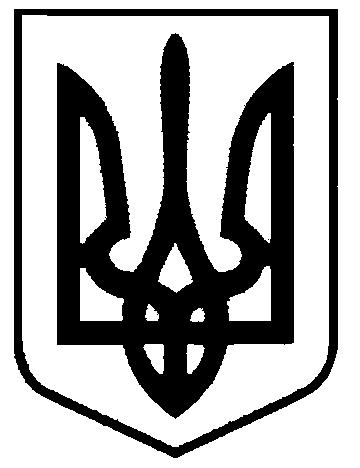 СВАТІВСЬКА МІСЬКА РАДАШОСТОГО СКЛИКАННЯТРИДЦЯТЬ ТРЕТЯ СЕСІЯРІШЕННЯвід  «30» червня 2015 р.    	                     м. Сватове    Про затвердження  Положення про порядок найменування або перейменування площ, проспектів, вулиць, провулків, проїздів, скверів, бульварів, парків, присвоєння, зміни та анулювання поштових адрес (поділ з присвоєнням окремого поштового номера) об’єктам нерухомого майна на території Сватівської міської  радиКеруючись ст. 25, п. 42, 41 ст. 26, ч. 1 ст. 59 Закону України "Про місцеве самоврядування в Україні», з метою впорядкування нумерації об’єктів нерухомості, найменування або перейменування вулиць, провулків на території Сватівської міської  ради та створення єдиного реєстру адрес, відповідно до постанови Кабінету Міністрів України від 25 травня 2011 р. № 559 «Про містобудівний кадастр», Сватівська міська  радаВ И Р І Ш И ЛА:       1. Затвердити Положення про порядок найменування або перейменування площ, проспектів, вулиць, провулків, проїздів, скверів, бульварів, парків, присвоєння, зміни та анулювання поштових адрес (поділ з присвоєнням окремого поштового номера) об’єктам нерухомого майна на території Сватівської міської  ради (додаток 1) та Положення про Реєстр площ, вулиць, провулків, проїздів, скверів, бульварів, парків, розташованих на території Сватівської міської ради (додаток 2).       2. Виконавчому комітету Сватівської міської  ради забезпечити створення єдиного реєстру адрес на підвідомчій території.       3. Встановити, що не підлягають перейменуванню назви вулиць та топонімічні об’єкти, що символізують історію міста, пам’ятні віхи його розвитку.       4. Забезпечити виконання нормативних актів щодо перейменування топонімічних об’єктів міста Сватове, с. Сосновий, с. Зміївка, с. Дачне.       5.  Доручити ведення Реєстру площ, вулиць, провулків, проїздів, скверів, бульварів, парків, розташованих на території міста Сватове, с. Сосновий, с. Зміївка, с. Дачне керуючому справами (секретарю) виконавчого комітету Сватівської міської ради.       6. Доручити виконавчому комітету міськради своїми рішеннями вносити зміни до Реєстру площ, проспектів, вулиць, провулків, проїздів, скверів, бульварів, парків, розташованих на території населених пунктів Сватівської міської ради у разі виявлення помилок у написанні назв.       7.  Затвердити склад топонімічної комісії:- голова –           Жаданова Л.В., заступник міського голови;- секретар –       Луньов А.Є., керу.чий справами (секретар) виконавчого комітету ради;- члени комісії - Пономарьова С.І.  депутат міської ради;                            Христіс В.В., член виконкому міської ради,                            Беденко І.В., директор КП «Сватове-благоустрій»                            Ачкасова  С.О., провідний спеціаліст – юрист міської ради;                            Жестовський С.В., провідний спеціаліст по комунальному                                                              господарству міської ради;                             Підгорний Є.К., спеціаліст І категорії землевпорядник міської ради;                               Пономарьова Н.А., спеціаліст І категорії по благоустрою.       8. Рекомендувати підприємствам, організаціям та установам усіх форм власності керуватись відомостями Реєстру площ, вулиць, провулків, проїздів, скверів, бульварів, парків, розташованих на території населених пунктів Сватівської міської ради.       9. Відповідальність за виконання рішення покласти на заступника міського голови з питань діяльності виконавчих органів ради Л.В.Жаданову.       10. Контроль за виконанням рішення покласти на постійну комісію з питань регулювання земельних відносин, охорони навколишнього  природного середовища, будівництва та архітектури.Сватівський міський голова                                                              Є.В. Рибалко                                                                          Додаток 1                                                                                       ЗАТВЕРДЖЕНОРішенням 33сесії Сватівської                                                                                                           міської ради  6 скликання від                                                                                                             «30» червня 2015р.ПОЛОЖЕННЯпро порядок найменування або перейменування площ, проспектів, вулиць, провулків, проїздів, скверів, бульварів, парків, присвоєння, зміни та анулювання поштових адрес (поділ з присвоєнням окремого поштового номера) об’єктам нерухомого майна на території Сватівської міської  ради1. Загальні положення1.1. Положення про порядок найменування або перейменування площ, проспектів, вулиць, провулків, проїздів, скверів, бульварів, парків, присвоєння, зміни та анулювання поштових адрес (поділ з присвоєнням окремого поштового номера) об’єктам нерухомого майна, розташованих на території населених пунктів Сватівської міської ради (далі – Положення) розроблене відповідно до Законів України “ Про місцеве самоврядування в Україні ”, “ Про благоустрій населених пунктів ”, Статуту Сватівської міської територіальної громади. 1.2. Положення визначає умови і порядок найменування або перейменування площ, проспектів, вулиць, провулків, проїздів, скверів, бульварів, парків, розташованих на території населених пунктів Сватівської міської ради (далі – порядок найменування або перейменування об’єктів благоустрою). 1.3.  В Положенні наведені нижче терміни вживаються у такому значені: - бульвар – озеленена територія вздовж проспекту, транспортної магістралі або набережної з алеями і доріжками для пішохідного руху і короткочасного відпочинку;-  вулиця – смуга міської території, обмежена геодезично фіксованими межами – червоними лініями, яка призначена для руху транспортних засобів і пішоходів, з усіма розташованими на ній спорудами – складовими елементами вулиці; - парк – самостійний архітектурно-організаційний комплекс площею понад , який виконує санітарно-гігієнічні функції та призначений для короткочасного відпочинку населення; - площа – велике рівне спеціально незабудоване місце в місті; - провулок – обмежені двома вулицями два ряди будинків із проїздом та проходом між цими рядами; - проїзд – невелика вулиця, що з’єднує дві інші вулиці і не має власної нумерації будинків;-  сквер – упорядкована й озеленена ділянка площею від  до , яка є елементом архітектурно-художнього оформлення населених місць, призначена для короткочасного відпочинку населення.- адреса - ідентифікатор об’єкта нерухомого майна, який складається з номеру об’єкта та назви вулиці ;- нерухоме майно - земельні ділянки, а також об’єкти, розташовані на земельних ділянках (їх частини), переміщення яких є неможливим;- мала архітектурна форма – невелика одноповерхова пересувна споруда, яка не має закритого приміщення для тимчасового перебування людей, або стаціонарна споруда, яка має закрите приміщення для тимчасового перебування людей і по зовнішньому контуру має площу до , яка виконується із полегшених конструкцій і встановлюється тимчасово без улаштування фундаментів;- власники об’єктів нерухомого майна - юридичні та фізичні особи, у тому числі фізичні особи - суб’єкти підприємницької діяльності;- будинковолодіння – два і більше жилих будинків, з належними до них надвірними будівлями чи спорудами (чи без них), яким надана єдина адреса;- жилий (житловий) будинок – одна будівля капітального типу, призначена для проживання фізичних осіб. 2. Вимоги, що висуваються до найменування або перейменування площ, проспектів, вулиць, провулків, проїздів, скверів, бульварів, парків, розташованих на території населених пунктів Сватівської міської ради. 2.1. Найменування або перейменування об’єктів благоустрою здійснюється для задоволення потреб територіальної громади Сватівської міської ради в одноманітному розумінні і використовуванні назв площ, проспектів, вулиць, провулків, проїздів, скверів, бульварів, парків, розташованих на території населених пунктів Сватівської міської ради, а також з метою закріплення місцевих топонімів, увічнення пам’яті городян і подій, пов’язаних з історією України та міста Сватове, с. Сосновий, с. Зміївка, с. Дачне. 2.2. Найменування або перейменування об’єктів благоустрою проводиться з обов’язковим врахуванням загальноміських інтересів, географічних, історичних та інших місцевих традицій. 2.3. При найменуванні або перейменуванні об’єктів благоустрою не допускається повторення вже наявних найменувань.3. Порядок найменування або перейменування площ, проспектів, вулиць, провулків, проїздів, скверів, бульварів, парків, розташованих на території міста Сватове3.1. Найменування або перейменування об’єктів благоустрою проводиться виключно міською радою за поданням виконавчого комітету. 3.2. Пропозиції по найменуванню або перейменуванню об’єктів благоустрою вносяться на розгляд міської ради у порядку, передбаченому Регламентом міської ради. 3.3. Пропозиції про присвоєння найменувань або про перейменування об’єктів благоустрою на розгляд виконавчого комітету вносяться на підставі звернень органів місцевого самоврядування, громадських організацій, інших юридичних осіб, мешканців міста Сватове, топонімічної комісії міськради. 3.4. Пропозиції про присвоєння найменувань або про перейменування об’єктів благоустрою на розгляд виконавчого комітету готуються топонімічною комісією у відповідності до поданого детального плану, проекту забудови території або іншого.Склад топонімічної комісії затверджується сесією міської ради. 3.5. Пропозиції по найменуванню або перейменуванню об’єктів благоустрою розглядаються топонімічною комісією лише за наявності наступних документів: 3.5.1. клопотання на ім’я міського голови із зазначенням назви та юридичної адреси органу місцевого самоврядування, громадської організації, іншої юридичної особи, що пропонує найменування (перейменування) або прізвища, ім’я, по батькові, поштової адреси та номера телефону мешканця міста Сватове, який пропонує найменування або перейменування; 3.5.2. схеми розташування об’єктів на відповідній території; 3.5.3 пояснювальної записки, що містить обґрунтування пропозиції, що вноситься; 3.5.4. відомості про передбачувані витрати грошових коштів з відповідним обґрунтуванням.У пропозиціях по привласненню об’єктам найменування або перейменування особистих імен і похідних від них слів і словосполучень повідомляються короткі біографічні дані цих осіб.Цей перелік документів є вичерпним. 3.6. Сільським головою за заявою ініціативної групи мешканців вулиці, приймається розпорядження про проведення громадських слухань серед мешканців вулиці, яку збираються перейменувати.36.1. В громадських слуханнях обов’язково приймають участь сільський голова, секретар сільської ради та депутат цього округу (депутати, якщо вулиці проходить по кількох депутатським округам).3.6.2. Підготовку до громадських слухань здійснює ініціативна група, за проханням яких проводяться такі громадські слухання3.6.3. Громадські слухання вважаються такими, що відбулися, якщо на них були присутні не менше як 20% повнолітніх мешканців, що проживають (зареєстровані) на цій вулиці. Присутність підтверджується підписами в реєстраційній відомості громадських слухань, що є не від’ємною частиною від рішення громадських слухань. В реєстраційну відомість громадських слухань записуються лише ті повнолітні особи, що проживають (зареєстровані) на цій вулиці 3.7. Міська рада з питання найменування або перейменування об’єкту благоустрою приймає одне з наступних рішень: 3.7.1. про присвоєння відповідного найменування об’єкту благоустрою або перейменування об’єкту благоустрою з дорученням відповідному виконавчому органу міської ради або комунальному підприємству провести необхідні заходи, пов’язані з найменуванням або перейменуванням об’єкту благоустрою; 3.7.2. про відхилення клопотання про найменування або перейменування об’єкту благоустрою. 3.8. Рішення міської ради про найменування або перейменування об’єктів благоустрою підлягають оприлюдненню у газеті “Голос громади”, інших засобах масової інформації, на офіційному сайті міської ради, а також доводяться до відома усіх зацікавлених підприємств, організацій та установ міста. 3.9. Існуючі та присвоєні найменування об’єктів благоустрою підлягають обов’язковому внесенню до Реєстру площ, вулиць, провулків, проїздів, скверів, бульварів, парків, розташованих на території Сватівської міської ради.Дійсним вважається лише те найменування об’єкту благоустрою, яке внесено до Реєстру площ, вулиць, провулків, проїздів, скверів, бульварів, парків, розташованих на території Сватівської міської ради. 3.10. Фінансування заходів, у тому числі встановлення пам’ятних дошок, знаків або символів, пов’язаних із присвоєнням найменувань або перейменуванням об’єктів благоустрою за пропозиціями виконавчих органів місцевого самоврядування та громадян, проводиться за рахунок коштів міського бюджету. Фінансування заходів, у тому числі встановлення пам’ятних дошок, знаків або символів, пов’язаних із присвоєнням найменувань або перейменуванням об’єктів благоустрою за пропозиціями громадських організацій або інших юридичних осіб, проводиться за рахунок коштів ініціаторів.4. Вимоги, що висуваються до присвоєння, зміни та анулювання поштових адрес (поділ з присвоєнням окремого поштового номера)4.1 Надання адреси чи її зміна допускається щодо:- вільних земельних ділянок, які виділяються під будівництво об’єктів;- об’єктів, що розташовані на земельній ділянці, які будуються та вже існуючим (впорядкування нумерації).4.2. Не надаються самостійні адреси наступним об’єктам нерухомості:- земельним ділянкам під розміщення малих архітектурних форм, рекламу, дороги, газопроводи, електромережі;- об’єктам незавершеного капітального будівництва;- дачним будинкам;- об’єктам, які відносяться до категорії самозабудови, без наявності оформлених документів відповідно до законодавства та цього Положення.4.3. Надання адреси об’єкту нерухомого майна (капітальним спорудам), які приймаються в експлуатацію у встановленому законом порядку та існуючим об’єктам нерухомого майна, що знаходяться на земельних ділянках, здійснюється на підставі цього Порядку шляхом прийняття відповідного рішення міською радою.4.4. Земельним ділянкам, які у встановленому законом порядку надаються у власність, оренду та постійне користування, присвоєння адрес здійснюється за пропозицією виконкому ради, враховуючи найменування існуючої вулиці (провулку, проспекту та інше). Номер земельної ділянки назначається наступним після суміжного об’єкту нерухомого майна з адресою, що вже існує, або з урахуванням перспективної забудови, враховуючи вимоги даного Порядку.4.5. Надання адреси земельній ділянці, яка надається у власність чи оренду (постійне користування) у встановленому законом порядку, здійснюється на підставі цього Порядку, шляхом прийняття міською радою рішення про затвердження проекту відведення земельної ділянки з урахуванням пропозицій виконкому, за виключенням випадків встановлених п.4.2. цього Порядку.4.6. Підставами для зміни адреси жилих будинків, будівель, споруд є: перейменування вулиць, поділ об'єктів нерухомості на самостійні частини, об'єднання об'єктів, упорядкування елементів забудови тощо.4.7.Підставами для анулювання адреси жилого будинку, будівлі, споруди є повне руйнування (ліквідація) самого об'єкта адресації, скасування рішень про надання земельних ділянок, розподіл об'єкта на самостійні частини з присвоєнням кожній частині нових адрес тощо.5. Розгляд та перелік документів щодо присвоєння та зміни поштових адрес об’єктам нерухомого майна.5.1. Для надання чи зміни поштових адрес об’єктам нерухомості власник об’єкта нерухомого майна подає заяву до сільської ради.5.2. До заяви додаються такі документи:- для фізичної особи – копія паспорта;- для юридичної особи та фізичної особи підприємця – копія свідоцтва про державну реєстрацію;- копія правоустановчого документа, який підтверджує право власності (користування) на земельну ділянку( у випадку, коли адреса присвоюється земельній ділянці);- копія правовстановлюючого документа, який підтверджує право власності заявника на об’єкт нерухомого майна та технічний паспорт на об’єкт нерухомого майна;- документ, що засвідчує відповідність закінченого будівництва об’єкта проектній документації, державним будівельним нормам, стандартам і правилам (декларацію про закінчення будівництва та введення його в експлуатацію- у випадках присвоєння поштової адреси новозбудованим об’єктам нерухомого майна);- довідка реєстраційної служби Сватівського управління юстиції в Луганській області. щодо відсутності зареєстрованого об’єкта нерухомості за вказаною адресою.5.3. До заяви про присвоєння поштової адреси земельній ділянці додаються такі документи:- для фізичної особи – копія паспорта;- для юридичної особи та фізичної особи підприємця – копія свідоцтва про державну реєстрацію;- документація із землеустрою, що затверджена міською радою;- довідка землевпорядника про відсутність реєстрації земельної ділянки за зазначеною адресою.5.4. Для анулювання адреси об'єкту до заяви додаються наступні документи:- копії установчих документів (юридичні особи), паспорт, ідентифікаційний номер (фізичні особи);- копія правовстановлюючих документів, що посвідчують право власності на об'єкт нерухомого майна,- документи що підтверджують право власності або користування земельною ділянкою (за наявності);- акт про повне знесення (руйнування) будівлі і зняття її з технічного обліку або про розподіл інвентарної справи на частини у зв'язку з присвоєнням кожній частині будівлі різних адрес;-фотофіксація об'єкта;- інші документи у разі необхідності.5.5. .Подані документи розглядаються виконавчим комітетом та за результатами розгляду виконком вносить пропозиції щодо присвоєння поштової адреси.5.6. У разі відсутності підстав для надання чи зміни адреси, приймається мотивоване рішення виконкому та повідомляється заявнику щодо неможливості надання чи зміни адреси.6. Види адрес та особливості їх надання6.1. Відповідно до цього Порядку, у залежності від виду та особливостей об’єктів нерухомого майна, надаються такі види адрес:6.1.1. Адреси жилих будинків, домоволодінь, квартир (адреса на які відсутні в наявності).Жилим будинкам, домоволодінням, квартирам надається адреса, яка складається з назви вулиці, номера будинку (домоволодіння)та номера квартири (за наявності). Номер будинку (домоволодіння), квартири позначається відповідною арабською цифрою.Наприклад:Повна адреса (для реєстрації): вулиця Пушкіна, будинок 27, квартира 5Скорочена адреса: вул. Пушкіна, буд. 27, кв. 5.вул. Пушкіна,276.1.2.У випадках, коли на відповідній вулиці збудовано нові жилі будівлі (знаходиться декілька існуючих споруд), і їм, виходячи з вже наявної нумерації об’єктів нерухомого майна по вулиці, на якій вони фактично знаходяться, неможливо надати номер, який є цілим числом, такий об’єкт нерухомого майна при наданні адреси позначається номером найближчого об’єкта нерухомого майна по відповідному боку вулиці в бік збільшення з відповідною літерою.Наприклад:Повна адреса (для реєстрації): вулиця Пушкіна, будинок 29А, квартира 5Скорочена адреса: вул. Пушкіна, буд. 29А, кв.5вул. Пушкіна,29А6.1.3. При наданні адрес окремій частині житлового будинку, нежитловому приміщенню зазначається великими буквами алфавіту в наростаючому порядку після номера відповідного будинку.Наприклад:власник об’єкта нерухомого майна придбав у власність частину нежитлового приміщення для розміщення офісу, у цьому випадку таким нежилим приміщенням надасться адреса:Повна адреса (для реєстрації): вулиця Пушкіна, будинок 29, нежитлове приміщення АСкорочена адреса: вул. Пушкіна, 29АПриклад для житлового будинку на два входи :Повна адреса ( для реєстрації) : вулиця Пушкіна, будинок 29Ата вулиця Пушкіна , будинок 29БАдреси надаються лише тим окремим частинам об’єктів, що мають окремі входи. В житловому будинку  замість літер пишеться квартира  1, 2  і т.д.6.1.4.У разі, коли у власника об’єкта нерухомого майна на законних підставах виникло право власності на об’єкт нерухомого майна, який знаходився у складі інших об’єктів нерухомого майна, що мали єдину адресу (будинковолодіння, комплекс нежилих будинків), то такий об’єкт нерухомого майна позначається номером цього будинковолодіння або комплексу нежилих будинків з вказівкою номера корпусу з відповідною арабською цифрою.Термін “корпус” може застосовуватися для позначення окремого будинку, що знаходився у складі будинковолодіння, комплексів нежилих будинків і є самостійним об’єктом права власності.При присвоєнні адрес кільком будинкам, що знаходилися у складі одного будинковолодіння, комплексу нежилих будинків і є самостійними об’єктами права власності, цифри для позначення номерів відповідних будинків визначаються від 1... і нескінченно, виходячи з порядку надходження відповідних заяв власників.Наприклад: по вул. Привокзальній, 25 будинки, що складали цілісний майновий комплекс залізничної станції, відчужені двом власникам. У цьому випадку надана адреса буде виглядати наступним чином: вул. Привокзальна, 25, корп. 1; вул. Привокзальна, 25, корп. 2.Якщо присвоєння адреси окремому будинку, що знаходився у складі будинковолодіння, комплексу нежилих будинків і є самостійним об’єктом права власності, за номером, який був наданий будинковолодінню або комплексу нежилих будинків, не відповідає фактичному місцю розташування такого будинку, то присвоєння йому адреси здійснюється за назвою тієї вулиці, де він фактично знаходиться, за правилами, встановленими цим Порядком.6.1.5.При присвоєнні адрес окремій частині будинку, яка знаходилась у складі будинковолодіння, комплексу нежилих будинків, окрема частина будинку позначається номером цього будинковолодіння або комплексу нежилих будинків з вказівкою номера корпусу чи приміщення з відповідною арабською цифрою. Наприклад: власник об’єкта нерухомого майна придбав у власність нежилий будинок, який знаходився у складі комплексу нежилих будинків по вул. Дружби, 25. За заявою власника придбаному будинку була надана адреса: вул. Дружби, 25, корп. 1. Згодом у вказаному будинку іншій особі були відчужені нежилі приміщення для розміщення офісу. У цьому випадку таким нежилим приміщенням надається адреса: вул. Дружби, 25 корп. 1, прим 1.6.1.6. У разі потреби в присвоєнні адреси об’єкту нерухомого майна, власник (власники) який (які) набув (набули) права власності на нього (його окрему частину) та звернувся (звернулися) у встановленому порядку до виконкому міської ради, адреса присвоюється відповідно до вимог цього Порядку зі збереженням позначень, використаних в адресі, яка була надана раніше.Наприклад: особа придбала частину офісних приміщень, яким раніше була присвоєна адреса: вул. Садова, 6. Зазначена адреса змінена не була. У цьому випадку адреса придбаної частині офісних приміщень буде виглядати наступним чином: вул. Садова, 6, прим. 1.6.1.7.При присвоєнні адрес об’єктам нерухомого майна використовуються наступні типи:- вулиця;- провулок;- проспект;- бульвар;- площа;- інші (шлях, майдан, узвіз, шосе, сквер тощо).Вулиці зазначаються в адресі таким чином: спочатку вказується один із типів вулиці, а потім її назва.Найменування вулиць, які віднесені до типу “інші”, можуть зазначатися в адресі таким чином: спочатку назва вулиці, а потім її тип.Назви вулиць, які складаються з імені та прізвища, зазначаються в адресі таким чином: спочатку ім’я, а потім прізвище.Назви вулиць, які походять від псевдонімів, зазначаються в звичайному порядку.Назви вулиць, які складаються із звання та прізвища, зазначаються в адресі таким чином: спочатку звання, а потім прізвище.6.2. Адреси об’єктів нерухомого майна, які були надані до введення в дію цього Порядку, можуть бути змінені для приведення їх у відповідність до цього Порядку за бажанням власника об’єкта нерухомого майна.6.3. У разі потреби міська  рада може самостійно змінювати адресу будівель (окремого об’єкту), про що повідомляється власник цього об’єкту та БТІ.7.  Заяви, повний пакет документів та вся інформація щодо адрес зберігається у виконкомі на паперових носіях, а також в електронному вигляді та використовується для упорядкування об’єктів благоустрою.Секретар Сватівської міської ради                                                 О.І. Євтушенко                                                                          Додаток 2                                                                                      ЗАТВЕРДЖЕНОРішенням 33сесії Сватівської                                                                                                            міської ради  6 скликання від                                                                                                             «30» червня 2015р.Положенняпро реєстр площ, проспектів, вулиць, провулків, проїздів, скверів, бульварів, парків, розташованих на території Сватівської міської ради 1. Загальні положення 1.1. Положення про Реєстр площ, проспектів, вулиць, провулків, проїздів, скверів, бульварів, парків, розташованих на території Сватівської міської ради (коротко – Положення про Реєстр вулиць) розроблено з метою забезпечення формування єдиного адресного простору на території Сватівської міської ради, формування єдиної інформаційної системи присвоєння адрес та відповідно до Законів України “ Про місцеве самоврядування в Україні ”, “ Про благоустрій населених пунктів ”. 1.2. У Положенні про Реєстр вулиць наведені нижче терміни вживаються у такому значені:Реєстр вулиць – інформаційна система, що містить відомості про правовий статус вулиць, реєстрацію вулиць, облік кількості та основні характеристики вулиць;виконавець Реєстру вулиць (далі – Реєстратор)  – посадова особа Сватівської міської ради, на яку покладено обов’язки щодо створення та функціонування реєстру вулиць і яка відповідає за достовірність та збереження даних;витяг з Реєстру вулиць – документ, який містить відомості , що надаються із бази даних реєстру;реєстраційна картка вулиці – документ, який містить відомості, що вносяться до Реєстру вулиць. 1.3. Реєстр вулиць є власністю Сватівської територіальної громади і ведеться державною мовою. 1.4. Реєстраційні картки друкуються у двох примірниках, що мають однаковий порядковий номер.Організація виготовлення та використання реєстраційних карток покладається на Реєстратора.Форма реєстраційної картки наведена у додатку до цього Положення. 1.5. Підставою для включення до Реєстру вулиць або виключення з Реєстру площ, вулиць, провулків, проїздів, скверів, бульварів, парків, розташованих на території Сватівської міської ради, є відповідне рішення міської ради.2. Порядок заповнення реєстраційних карток та взаємодії при веденні реєстру вулиць 2.1. У 10-денний термін з дня прийняття міською радою відповідного рішення про найменування або перейменування площ, вулиць, провулків, проїздів, скверів, бульварів, парків, розташованих на території Сватівської міської (далі – рішення про найменування вулиці) Реєстратор виготовляє реєстраційну картку та вносить до неї необхідні відомості про вулицю (п.п. 2.5.10 – 2.5.16 цього Положення). 2.2. Реєстраційна картка на кожну вулицю заповнюється державною мовою з використанням комп’ютерної техніки. Виправлення у реєстраційній картці не допускаються.Реєстраційна картка підписується міським головою і Реєстратором та завіряється печатками міськвиконкому. 2.4. У разі зміни відомостей про вулицю виготовляється нова реєстраційна картка. Попередня реєстраційна картка, на якій проставляється відмітка про виготовлення нової картки, зберігається разом із новою. 2.5 Відомості про об’єкт благоустрою, які вносяться до Реєстру вулиць: 2.5.1. код (для  використання в інформаційних системах міста); 2.5.2. тип – відповідно до класифікатора: 2.5.3. повна назва; 2.5.4. коротка назва (для використання в інформаційних системах міста); 2.5.5. опис розташування (умовний мікрорайон або текстовий опис розташування); 2.5.6. схема розташування (файл-картинка); 2.5.7. документ, яким присвоєно найменування (перейменування) – тип документу, ким затверджений, №, дата (об’єкти, на які відсутні такі документи та які включені до Реєстру цим рішенням, вважаються зареєстрованими цим рішенням); 2.5.8. якщо були зміни – попередні назви вулиці (вся історія), добудова, …. – тип документу, хто затвердив, №, дата; 2.5.9. походження назви;2.5.10. довжина (вулиці, проспекту, бульвару провулку, проїзду); 2.5.11. площа; 2.5.12. основа (відповідно до типів покриття); 2.5.13. інвентарний номер (який присвоєно для ведення бухгалтерського обліку); 2.5.14. первинна вартість (відповідно до бухгалтерського обліку); 2.5.15. поточний ремонт (рік, сума; допускається декілька); 2.5.16. капітальний ремонт (рік, сума; допускається декілька); 2.5.17. примітки.3. Порядок надання інформаційних послуг Реєстратором реєстру вулиць 3.1. Реєстратор використовує інформацію з бази даних для надання наступних видів інформаційних послуг: 3.1.1. оформлення довідок, повідомлень та витягів із Реєстру вулиць; 3.1.2. підготовка відповідей на запити з бази даних Реєстру вулиць. 3.2. Реєстратор Реєстру вулиць забезпечує безоплатну розсилку повідомлень про реєстрацію або внесення змін до назв об’єктів благоустрою наступним суб’єктам: 3.2.1. міським комунальним підприємствам і службам міськвиконкому;3.2.2. Сватівському бюро технічної інвентаризації;3.2.3. Реєстраційній службі Сватівського управління юстиції в Луганській області; 3.2.4. Сватівському  РВ ГУМВС Українив Луганській області; 3.2.5. відділу ведення Державного реєстру виборців; 3.2.9. іншим установам та організаціям за рішенням міськвиконкому. 3.3. Реєстратор Реєстру вулиць виконує також: 3.3.1. підготовку та розміщення на офіційному сайті міської ради електронного довідника вулиць міста Радомишля; 3.3.2. підготовку електронного довідника вулиць на замовлення користувачів; 3.3.3. проведення консультацій з питань використання інформації Реєстру вулиць в інформаційних системах; 3.3.4. надання інших інформаційних послуг у відповідності до договорів на інформаційне обслуговування. Секретар  Сватівської міської ради                                                        О.І. ЄвтушенкоАналіз регуляторного впливудо проекту рішення Сватівської міської  ради «Про затвердження  Положення про порядок найменування або перейменування площ, проспектів, вулиць, провулків, проїздів, скверів, бульварів, парків, присвоєння, зміни та анулювання поштових адрес (поділ з присвоєнням окремого поштового номера) об’єктам нерухомого майна на території Сватівської міської  ради»1. Визначення проблеми, яку передбачається розв’язати.Проект рішення міської ради «Про затвердження  Положення про порядок найменування або перейменування площ, проспектів, вулиць, провулків, проїздів, скверів, бульварів, парків, присвоєння, зміни та анулювання поштових адрес (поділ з присвоєнням окремого поштового номера) об’єктам нерухомого майна на території Сватівської міської  ради» підготовлено з метою встановлення чіткого механізму присвоєння, зміни та анулювання поштових адрес об'єктам нерухомості, недопущення повторів та непослідовності в нумерації будинків та споруд та створення умов ефективного володіння, користування та розпорядження цими об’єктами їх власниками.2. Цілі регулювання.1. Дотримання вимог чинного законодавства, Закону України “Про місцеве самоврядування в Україні” в процедурі реєстрації об'єктів нерухомості, що розташовані на території сільської ради , шляхом присвоєння їм поштових адрес.2. Створення сприятливих умов для реалізації та захисту майнових прав юридичних та фізичних осіб, прав та інтересів територіальної громади .3. Визначення та оцінка альтернативних способів досягнення визначених цілейПерша альтернатива- залишити все без змін, тоді, як наслідок, можливе виникнення труднощів при перереєстрації, оформленні спадку та інших діях з об’єктами нерухомості.Друга альтернатива - надання права державним та приватним нотаріусам, бюро технічної інвентаризації та ін. присвоювати адреси при оформленні документів на спадщину, при купівлі-продажу та інших дій з об’єктами нерухомості вносити зміни до існуючих адрес. В такому випадку відсутність уніфікованої системи надання та зміни адрес призведе до виникнення адрес, що повторюються, розміщені не в порядку зростання, з непослідовною нумерацією – проблема не розв’язується.Третя альтернатива – прийняття рішення «Про затвердження  Положення про порядок найменування або перейменування площ, проспектів, вулиць, провулків, проїздів, скверів, бульварів, парків, присвоєння, зміни та анулювання поштових адрес (поділ з присвоєнням окремого поштового номера) об’єктам нерухомого майна на території Сватівської міської  ради» – єдиний спосіб досягнення поставлених цілей.4. Механізми та заходи, що пропонуються для розв’язання проблемиДля вирішення поставлених цілей пропонуються наступні заходи: підготовка та прийняття рішення з дотриманням Закону України «Про засади державної регуляторної політики у сфері господарської діяльності» та іншими законодавчими актами.5. Можливість досягнення визначених цілей у разі прийняття регуляторного актуДосягнення визначених цілей у разі прийняття запропонованого регуляторного акту, надасть можливість затвердити Порядок найменування або перейменування вулиць, провулків,присвоєння та зміни поштових адрес об’єктам нерухомого майна та встановити чіткі строки опрацювання, погодження та присвоєння уповноваженим органами поштових адрес об'єктам нерухомості на території міської ради.6. Очікувані результати від прийняття регуляторного акту. Аналіз вигод та витрат. Сфери та види впливу регулювання.Очікується, що у разі прийняття даного рішення, воно впливатиме на сферу інтересів держави, суб'єктів господарювання та населення:7. Обґрунтування строку чинності регуляторного акту.Строк дії цього регуляторного акта не обмежено.8. Показники результативності регуляторного акту:1. Кількість суб'єктів господарювання та громадян, що звернулись із заявами про присвоєння поштових адрес;2. Кількість об'єктів, яким присвоєно поштові адреси;3. Кількість заяв про присвоєння поштових адрес, у задоволенні котрих відмовлено9. Заходи, за допомогою яких буде здійснюватись відстеження результативності дії регуляторного актуЗаходи з відстеження результативності дії регуляторного акту здійснює виконавчий комітет міської ради у відповідності з вимогами Закону України «Про засади державної регуляторної політики в сфері господарської діяльності».Повторне відстеження буде проведено через рік з дня набрання чинності цим регуляторним актом.Періодичне відстеження дії цього регуляторного акту буде здійснюватися один раз на кожні три роки, починаючи з дня закінчення заходів повторного відстеження.№ з/пповна назва типукоротка назва типуВулицявул.Провулокпров.Проїздпрз.УзвізУз.ПлощаПлБульвар Бульвар ПаркпаркСкверСквер Сфера впливу                                                       Вид впливуІнтереси держави   Створення та запровадження чіткого механізму присвоєння зміни та анулювання поштових адресІнтереси суб’єктівСприяння охороні майнових  господарювання та інтересів громадян селаСфера інтересів                  Вигоди   ВитратиДержавиСтворення та ефективне функціонування земельного кадаструОплата праці працівниківсуб’єктів господарювання та жителів селаЧітко визначений орган виконавчої влади та його повноваження в процедурі опрацювання заяв про присвоєння, зміну або анулювання поштових адресВитрати часу  та втрати на переоформлення право установчих документів на нерухоме майно, установчих документів,  зміну місця реєстрації